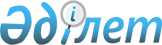 2021-2023 жылдарға арналған Аққайың ауданының Полтавка ауылдық округінің бюджетін бекіту туралыСолтүстік Қазақстан облысы Аққайың ауданы мәслихатының 2021 жылғы 8 қаңтардағы № 44-24 шешімі. Солтүстік Қазақстан облысының Әділет департаментінде 2021 жылғы 12 қаңтарда № 6947 болып тіркелді.
      Ескерту. 01.01.2021 бастап қолданысқа енгізіледі – осы шешімінің 7-тармағымен.
      Қазақстан Республикасының 2008 жылғы 4 желтоқсандағы Бюджет кодексінің 9-1-бабы 2-тармағына, 75-бабына, Қазақстан Республикасының 2001 жылғы 23 қаңтардағы "Қазақстан Республикасындағы жергілікті мемлекеттік басқару және өзін-өзі басқару туралы" Заңының 6-бабы 2-тармағының 2-7) тармақшасына сәйкес Солтүстік Қазақстан облысы Аққайың ауданының мәслихаты ШЕШІМ ҚАБЫЛДАДЫ:
      1. 2021-2023 жылдарға арналған Аққайың ауданының Полтавка ауылдық округінің бюджеті осы шешімге тиісінше 1, 2 және 3-қосымшаларға сәйкес, оның ішінде 2021 жылға мынадай көлемдерде бекітілсін:
      1) кірістер – 179673,2 мың теңге:
      салықтық түсімдер – 1664 мың теңге;
      салықтық емес түсімдер – 201 мың теңге;
      негізгі капиталды сатудан түсетін түсімдер - 0 мың теңге;
      трансферттер түсімі – 177808,2 мың теңге;
      2) шығындар – 179852,2 мың теңге;
      3) таза бюджеттік кредиттеу - 0 мың теңге:
      бюджеттік кредиттер - 0 мың теңге;
      бюджеттік кредиттерді өтеу - 0 мың теңге;
      4) қаржы активтерімен операциялар бойынша сальдо - 0 мың теңге:
      қаржы активтерін сатып алу - 0 мың теңге;
      мемлекеттің қаржы активтерін сатудан түсетін түсімдер - 0 мың теңге;
      5) бюджет тапшылығы (профициті) - -179 мың теңге;
      6) бюджет тапшылығын қаржыландыру (профицитін пайдалану)
      - 179 мың теңге.:
      қарыздар түсімі - 0 мың теңге;
      қарыздарды өтеу - 0 мың теңге;
      бюджет қаражатының пайдаланылатын қалдықтары - 179 мың теңге.
      Ескерту. 1-тармақ жаңа редакцияда - Солтүстік Қазақстан облысы Аққайың ауданы мәслихатының 19.07.2021 № 4-14 (01.01.2021 бастап қолданысқа енгізіледі); жаңа редакцияда - Солтүстік Қазақстан облысы Аққайың ауданы маслихатының 29.10.2021 № 6-18 (01.01.2021 бастап қолданысқа енгізіледі) шешімімен.


      2. 2021 жылға арналған ауылдық округ бюджетінің кірістері Қазақстан Республикасы Бюджет кодексiне сәйкес мына салықтық түсімдер есебінен қалыптастырылатыны белгіленсін:
      1) ауылдың, ауылдық округтің аумағындағы осы салықты салу объектілері бойынша жеке тұлғалардың мүлкіне салынатын салық;
      2) ауылдың аумағындағы жер учаскелері бойынша жеке және заңды тұлғалардан алынатын, елдi мекендер жерлерiне салынатын жер салығы;
      3) мыналардан:
      тұрғылықты жері ауылдың аумағындағы жеке тұлғалардан;
      өздерінің құрылтай құжаттарында көрсетілетін тұрған жері ауылдың аумағында орналасқан заңды тұлғалардан алынатын көлік құралдары салығы.
      3. Ауылдық округ бюджетінің кірістері мына салықтық емес түсімдер есебінен қалыптастырылатыны белгіленсін:
      1) ауылдық округтердің әкімдері әкімшілік құқық бұзушылықтар үшін салатын айыппұлдар;
      2) жеке және заңды тұлғалардың ерікті түрдегі алымдары;
      3) ауылдық округтің коммуналдық меншігінен (жергілікті өзін-өзі басқарудың коммуналдық меншігінен) түсетін кірістер:
      ауылдық округ әкімі аппаратының шешімімен құрылған коммуналдық мемлекеттік кәсіпорындардың таза кірісі бөлігінің түсімдері;
      ауылдық округтің коммуналдық меншігіндегі (жергілікті өзін-өзі басқарудың коммуналдық меншігіндегі) заңды тұлғаларға қатысу үлестеріне кірістер;
      ауылдық округтің коммуналдық меншігінің (жергілікті өзін-өзі басқарудың коммуналдық меншігінің) мүлкін жалға беруден түсетін кірістер;
      ауылдық округтің коммуналдық меншігінен (жергілікті өзін-өзі басқарудың коммуналдық меншігінен) түсетін басқа да кірістер;
      4) ауылдық округ бюджетіне түсетін басқа да салықтық емес түсімдер.
      4. Ауылдық округ бюджетінен қаржыландырылатын мемлекеттік мекемелерге бекітіп берілген мемлекеттік мүлікті сатудан түсетін ақша негізгі капиталды сатудан ауылдық округ бюджетіне түсетін түсімдер есебінен қалыптастырылатыны белгіленсін.
      5. Аудан бюджетінен ауылдық округ бюджетіне табысталған бюджеттік субвенция сомасы 24483 мың теңге белгіленсін.
      6. Ауылдық округінің бюджетіне аудандық бюджеттен берілетін ағымдағы нысаналы трансферттер 11443 мың теңге сомасында қарастырылсын.
      7. Осы шешім 2021 жылғы 1 қаңтардан бастап қолданысқа енгізіледі. 2021 жылға арналған Аққайың ауданының Полтавка ауылдық округінің бюджеті
      Ескерту. 1-қосымша жаңа редакцияда - Солтүстік Қазақстан облысы Аққайың ауданы мәслихатының 19.07.2021 № 4-14 (01.01.2021 бастап қолданысқа енгізіледі); жаңа редакцияда - Солтүстік Қазақстан облысы Аққайың ауданы маслихатының 29.10.2021 № 6-18 (01.01.2021 бастап қолданысқа енгізіледі) шешімімен. 2022 жылға арналған Аққайың ауданының Полтавка ауылдық округінің бюджеті 2023 жылға арналған Аққайың ауданының Полтавка ауылдық округінің бюджеті
					© 2012. Қазақстан Республикасы Әділет министрлігінің «Қазақстан Республикасының Заңнама және құқықтық ақпарат институты» ШЖҚ РМК
				
      Солтүстік Қазақстан облысыАққайың ауданы мәслихатыныңXLIV сессиясының торағасы

А. Акмамбаева

      Солтүстік Қазақстан облысыАққайың ауданы мәслихатының хатшысы

С. Муканов
Солтүстік Қазақстан облысыАққайың ауданы мәслихатының2021 жылғы 8 қаңтардағы№ 44-24 шешіміне1-қосымша
Санаты
Сыныбы
Кіші сыныбы
Кіші сыныбы
Атауы
Сомасы,
мың теңге
1) Кірістер
179673,2
1
Салықтық түсімдер
1 664
04
Меншікке салынатын салықтар
1 664
1
1
Мүлікке салынатын салықтар
32
3
3
Жер салығы
90
4
4
Көлік құралдарына салынатын салық
1 542
2
Салықтық емес түсімдер
201 
01
Мемлекеттік меншіктен түсетін кірістер
201
5
5
Мемлекет меншігіндегі мүлікті жалға беруден түсетін кірістер
201
3
Негізгі капиталды сатудан түсетін түсімдер
0
4
Трансферттердің түсімдері
177808,2
02
Мемлекеттiк басқарудың жоғары тұрған органдарынан түсетiн трансферттер
177808,2
3
3
Аудандардың (облыстық маңызы бар қаланың) бюджетінен трансферттер
177808,2
Функционалдық топ
Кіші функция
Бюджеттік бағдарламаның әкімшісі
Бағдарлама
Атауы
Сомасы,
мың теңге
2) Шығындар
179852,2
01
Жалпы сипаттағы мемлекеттік қызметтер
17926,2
1
Мемлекеттiк басқарудың жалпы функцияларын орындайтын өкiлдi, атқарушы және басқа органдар
17926,2
124
Аудандық маңызы бар қала, ауыл, кент, ауылдық округ әкімінің аппараты
17926,2
001
Аудандық маңызы бар қала, ауыл, кент, ауылдық округ әкімінің қызметін қамтамасыз ету жөніндегі қызметтер
17581
022
Мемлекеттік күрделі шығындар
345,2
07
Тұрғын-үй коммуналдық шаруашылық
1 302
3
Елді мекендерді абаттандыру
1 302
124
Аудандық маңызы бар қала, ауыл, кент, ауылдық округ әкімінің аппараты
1 302
008
Елді мекендердегі көшелерді жарықтандыру
102
009
Елді мекендердің санитариясын қамтамасыз ету
900
011
Елді мекендерді абаттандыру мен көгалдандыру
300
08
Мәдениет, спорт, туризм және ақпараттық кеңістiк
11 440
1
Мәдениет саласындағы қызмет
11 440
124
Аудандық маңызы бар қала, ауыл, кент, ауылдық округ әкімінің аппараты
11 440
006
Жергілікті деңгейде мәдени-демалыс жұмысын қолдау
11 440
12
Көлiк және коммуникация
587
1
Автомобиль көлігі
587
124
Аудандық маңызы бар қала, ауыл, кент, ауылдық округ әкімінің аппараты
587
013
Аудандық маңызы бар қалаларда, ауылдарда, кенттерде, ауылдық округтерде автомобиль жолдарының жұмыс істеуін қамтамасыз ету
587
13
Басқалар
148597
9
Басқалар
148597
124
Аудандық маңызы бар қала, ауыл, кент, ауылдық округ әкімінің аппараты
148597
057
"Ауыл-Ел бесігі" жобасы шеңберінде ауылдық елді мекендердегі әлеуметтік және инженерлік инфрақұрылым бойынша іс-шараларды іске асыру
148597
3) Таза бюджеттік кредиттеу
0
Бюджеттік кредиттер
0
Бюджеттік кредиттерді өтеу
0
4) Қаржы активтерімен операциялар бойынша сальдо
0
Қаржы активтерін сатып алу
0
Мемлекеттік қаржы активтерін сатудан түсетін түсімдер
0
5) Бюджет тапшылығы (профициті)
-179
6) Бюджет тапшылығын қаржыландыру (профицитін пайдалану)
179
Қарыздар түсімі
0
Қарыздарды өтеу
0
Санаты
Сыныбы
Кіші сыныбы
Кіші сыныбы
Атауы
Сомасы,
мың теңге
8
Бюджет қаражатының пайдаланылатын қалдықтары
179
01
Бюджет қаражаты қалдықтары
179
1
1
Бюджет қаражатының бос қалдықтары
179Солтүстік Қазақстан облысыАққайың ауданы мәслихатының2021 жылғы 8 қаңтардағы№ 44-24 шешіміне2-қосымша
Санаты
Сыныбы
Кіші сыныбы
Атауы
Сомасы,
мың теңге
1) Кірістер
26 682
1
Салықтық түсімдер
1 748
04
Меншікке салынатын салықтар
1 748
1
Мүлікке салынатын салықтар
39
3
Жер салығы
101
4
Көлік құралдарына салынатын салық
1 608
2
Салықтық емес түсімдер
211
01
Мемлекеттік меншіктен түсетін кірістер
211
5
Мемлекет меншігіндегі мүлікті жалға беруден түсетін кірістер
211
3
Негізгі капиталды сатудан түсетін түсімдер
0
4
Трансферттер түсімі
24 723
02
Мемлекеттiк басқарудың жоғары тұрған органдарынан түсетiн трансферттер
24 723
3
Аудандардың (облыстық маңызы бар қаланың) бюджетінен трансферттер
24 723
Функционалдық топ
Бюджеттік бағдарламаның әкімшісі
Бағдарлама
Атауы
Сомасы,
мың теңге
2) Шығындар
26 682
01
Жалпы сипаттағы мемлекеттік қызметтер
15 987
124
Аудандық маңызы бар қала, ауыл, кент, ауылдық округ әкімінің аппараты
15 987
001
Аудандық маңызы бар қала, ауыл, кент, ауылдық округ әкімінің қызметін қамтамасыз ету жөніндегі қызметтер
15 987
07
Тұрғын-үй коммуналдық шаруашылық
525
124
Аудандық маңызы бар қала, ауыл, кент, ауылдық округ әкімінің аппараты
525
009
Елді мекендердің санитариясын қамтамасыз ету
210
011
Елді мекендерді абаттандыру мен көгалдандыру
315
08
Мәдениет, спорт, туризм және ақпараттық кеңістiк
10 170
124
Аудандық маңызы бар қала, ауыл, кент, ауылдық округ әкімінің аппараты
10 170
006
Жергілікті деңгейде мәдени-демалыс жұмысын қолдау
10 170
3) Таза бюджеттік кредиттеу
0
Бюджеттік кредиттер
0
Бюджеттік кредиттерді өтеу
0
4) Қаржы активтерімен операциялар бойынша сальдо
0
Қаржы активтерін сатып алу
0
Мемлекеттік қаржы активтерін сатудан түсетін түсімдер
0
5) Бюджет тапшылығы (профициті)
0
6) Бюджет тапшылығын қаржыландыру (профицитін пайдалану)
0
Қарыздар түсімі
0
Қарыздарды өтеу
0
Санаты
Сыныбы
Кішісыныбы
Атауы
Сомасы,
мың теңге
8
Бюджет қаражатының пайдаланылатын қалдықтары
0
01
Бюджет қаражаты қалдықтары
0
1
Бюджет қаражатының бос қалдықтары
0Солтүстік Қазақстан облысыАққайың ауданы мәслихатының2021 жылғы 8 қаңтардағы№ 44-24 шешіміне3-қосымша
Санаты
Сыныбы
Кіші сыныбы
Атауы
Сомасы,
мың теңге
1) Кірістер
27 032
1
Салықтық түсімдер
1 826
04
Меншікке салынатын салықтар
1 826
1
Мүлікке салынатын салықтар
41
3
Жер салығы
105
4
Көлік құралдарына салынатын салық
1 680
2
Салықтық емес түсімдер
221
01
Мемлекеттік меншіктен түсетін кірістер
221
5
Мемлекет меншігіндегі мүлікті жалға беруден түсетін кірістер
221
3
Негізгі капиталды сатудан түсетін түсімдер
0
4
Трансферттер түсімі
24 985
02
Мемлекеттiк басқарудың жоғары тұрған органдарынан түсетiн трансферттер
24 985
3
Аудандардың (облыстық маңызы бар қаланың) бюджетінен трансферттер
24 985
Функционалдық топ
Бюджеттік бағдарламаның әкімшісі
Бағдарлама
Атауы
Сомасы,
мың теңге
2) Шығындар
27 032
01
Жалпы сипаттағы мемлекеттік қызметтер
16 189
124
Аудандық маңызы бар қала, ауыл, кент, ауылдық округ әкімінің аппараты
16 189
001
Аудандық маңызы бар қала, ауыл, кент, ауылдық округ әкімінің қызметін қамтамасыз ету жөніндегі қызметтер
16 189
07
Тұрғын-үй коммуналдық шаруашылық
550
124
Аудандық маңызы бар қала, ауыл, кент, ауылдық округ әкімінің аппараты
550
009
Елді мекендердің санитариясын қамтамасызету
220
011
Елді мекендерді абаттандыру мен көгалдандыру
330
08
Мәдениет, спорт, туризм және ақпараттық кеңістiк
10 293
124
Аудандық маңызы бар қала, ауыл, кент, ауылдық округ әкімінің аппараты
10 293
006
Жергілікті деңгейде мәдени-демалыс жұмысын қолдау
10 293
3) Таза бюджеттік кредиттеу
0
Бюджеттік кредиттер
0
Бюджеттік кредиттерді өтеу
0
4) Қаржы активтерімен операциялар бойынша сальдо
0
Қаржы активтерін сатып алу
0
Мемлекеттік қаржы активтерін сатудан түсетін түсімдер
0
5) Бюджет тапшылығы (профициті)
0
6) Бюджет тапшылығын қаржыландыру (профицитін пайдалану)
0
Қарыздар түсімі
0
Қарыздарды өтеу
0
Санаты
Сыныбы
Кіші сыныбы
Атауы
Сомасы,
мың теңге
8
Бюджет қаражатының пайдаланылатын қалдықтары
0
01
Бюджет қаражаты қалдықтары
0
1
Бюджет қаражатының бос қалдықтары
0